PRESSRELEASE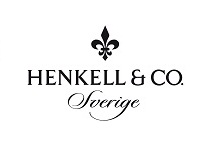 CHAPEL HILL - SVERIGES POPULÄRASTE BUBBEL – I NY DESIGN!Sveriges mest populära mousserande vin, Chapel Hill, relanseras under våren i ny design.Chapel Hill Sparkling Chardonnay lanserades på den svenska marknaden redan 1997. Det blev direkt en succé och konsumenterna upptäckte att man kunde köpa ett bra mousserande vin till ett mycket bra pris. I de flesta bubbeltester fick Chapel Hill bästa betyg i sin prisklass.I vår dyker hela Chapel Hill familjen upp i butikshyllorna med ny fräsch design och samtidigt startar en marknadsföringskampanj i veckotidningar, dagspress och via digitala morgontidningar. Systembolaget säljer över 12 miljoner flaskor mousserande vin per år. Intresset för mousserande vin bara ökar och ökar. I hyllorna finns många olika varianter att välja på i flera prislägen och den senaste trenden är friskt och fruktig bubbel från Prosecco i Italien.  Chapel Hill mousserande viner finns med och utan alkohol. Det alkoholfria sortimentet säljs både hos Systembolaget och i matbutiker. Under förra året såldes två miljoner flaskor Chapel Hill. Var sjätte flaska mousserande vin som säljs i Sverige är Chapel Hill!-  ” Vi kommer särskilt att lyfta fram vårt alkoholfria sortiment som säljs både via Systembolagets butiker och i dagligvaruhandeln”, säger Tove Holmgren på Henkell & Co Sverige. ”Vi vill visa att Chapel Hill mousserande alkoholfritt vin är minst lika gott som det med alkohol och att det alltid är uppskattat att servera sina gäster ett gott alkoholfritt alternativ”.Chapel Hill Alkoholfritt kommer att synas extra mycket under sommaren. En eventturné där man får provsmaka Chapel Hill alkoholfritt vin kommer att genomföras tillsammans med Ica och Coop.  Under eventet kommer man också kunna delta i en konsumenttävling och ha chans att vinna ett Chapel Hill partytält. -  ”Vi vet att man blir positivt överraskad av den goda smaken på Chapel Hill alkoholfritt mousserande vin och vi vill genom att erbjuda provsmakning visa att det är just så bra som vi hävdar att det är”, säger Tove Holmgren.Henkell & Co Sverige AB är marknadsledare i Sverige inom segmentet mousserande vin. Företaget ingår i tyska dryckeskoncernen Henkell & Co Sektkellerei som har dotterbolag och produktionsanläggningar i 21 länder. Henkell & Co Sverige har sitt kontor i Värtahamnen i Stockholm och marknadsför och säljer viner till Systembolaget och restauranggrossister.I portföljen finns flera kända varumärken, bland annat Chapel Hill, Törley,  Henkell Trocken, Mionetto, 50° Riesling, Alfred Gratien och Schloss Johannisberg.För pressbilder och mera information, kontakta Henkell & Co Sverige, tel. 08-120 90 404 eller maila tove.holmgren@henkell-sverige.se.www.henkell-sverige.sewww.chapelhill.se